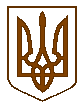 УКРАЇНАБілокриницька   сільська   радаРівненського   району    Рівненської    областіВ И К О Н А В Ч И Й       К О М І Т Е ТРІШЕННЯвід  17  травня  2018  року                                                                                № 74                                                                                                                                                Про дозвіл на газифікаціюсадового будинку	Розглянувши  заяву гр. Кізім Мирослави Миколаївни  про дозвіл на газифікацію садового будинку в садовому масиві №1, земельна ділянка                 № 155 на території Білокриницької сільської ради, керуючись ст. 30 Закону України «Про місце самоврядування в Україні», виконавчий комітет Білокриницької сільської радиВ И Р І Ш И В :Дати дозвіл на газифікацію садового будинку гр. Кізім М.М.  в  садовому масиві №1, земельна ділянка № 155  на території Білокриницької сільської ради.Зобов’язати гр. Кізім М.М.  виготовити відповідну проектну документацію та погодити її згідно чинного законодавства.Після будівництва газопроводів передати їх безкоштовно на баланс ПАТ «Рівнегаз Збут».Сільський голова                                                                                      Т. Гончарук 		                                                                